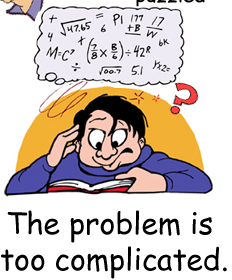 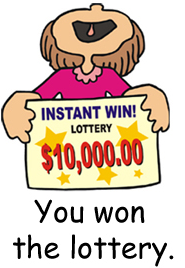 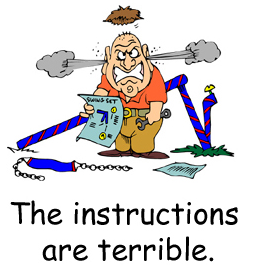 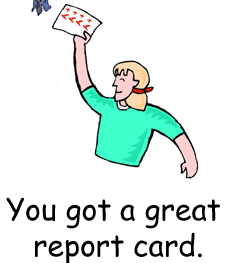 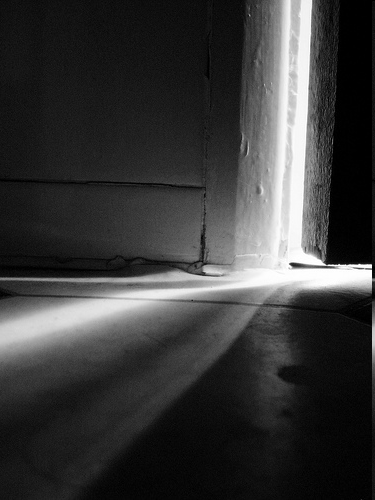 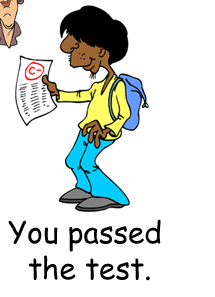 You have a job interviewYou broke up with your girlfriend.You are sitting in a quiet garden.There are no more cookies.You saw a ghost.  